UNIWERSYTET PRZYRODNICZY W POZNANIU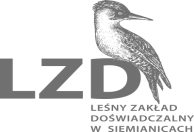 LEŚNY ZAKŁAD DOŚWIADCZALNY SIEMIANICEul. Kasztanowa 2A, 63-645 Łęka Opatowska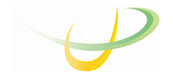 tel. 62/78 26 400 62/78 26 416www.lzd-siemianice.home.pl, lzd-siemianice@home.pl,                          NIP: 777-00-04-960; REGON: 000001844-00106Siemianice, 08-02-2023rZawiadomienie o wyborze najkorzystniejszych ofert                                                                   Dotyczy postępowania o udzielenie zamówienia publicznego. Numer sprawy: 1/ZUL/2023. Nazwa zadania: Wykonywanie usług z zakresu gospodarki leśnej na terenie Nadleśnictwa Doświadczalnego Siemianice.Działając na podstawie art. 253 ust. 1 pkt. 1) Prawa zamówień publicznych zamawiający informuje, że w prowadzonym postępowaniu wybrano do realizacji zamówienia najkorzystniejsze oferty w zakresie następujących części zamówienia:
          
Nr zadania:                  V - Leśnictwo Doświadczalne Ciecierzyn
Nazwa wykonawcy:              ZUL Bartex Jan Gizicki
Adres wykonawcy:              46-220 Dobiercice ul Św Jana z Dukli 39
Liczba pkt. w kryterium cena: 90
Liczba pkt. w kryterium samodzielna realizacja klucz elem zamów: 10Razem 100,00 punktówNr zadania:                   VI - Leśnictwo Doświadczalne Unieszów
Nazwa wykonawcy:              ZUL AS Sławomir Andrzejewski
Adres wykonawcy:              63-645 Siemianice ul Słoneczna 3/2
Liczba pkt. w kryterium cena: 90
Liczba pkt. w kryterium samodzielna realizacja klucz elem zamów: 10Razem 100,00 punktówUzasadnienie wyboru:
Oferty najkorzystniejsze w zakresie każdej części zamówienia wybrane zostały zgodnie z art. 239 ust. 1 ustawy Pzp. Oferty te otrzymały najwyższą liczbę punktów zgodnie ze wzorami opisanymi w rozdziale 16 specyfikacji warunków zamówienia. Zgodnie z art. 264 ust. 2 pkt 1a Prawa zamówień publicznych zamawiający informuje, że może zawrzeć umowę w terminie krótszym niż 10 dni.Działając na podstawie art. 253 ust. 1 pkt. 2) Prawa zamówień publicznych zamawiający informuje, że w prowadzonym postępowaniu nie została odrzucona żadna oferta wykonawcy.Z-ca Dyrektora LZD Siemianiceinż. Roman Malik